ACEROS INOXIDABLES. SELECCIÓN, DISEÑO Y APLICACIONES9.00 – 9.15 h	BienvenidaCarlos Reguero, Secretario de la Demarcación Ángel Zarabozo, Director General de TECNIBERIA y Junta Rectora de la Demarcación 9.15 – 9.30 h		Introducción a los aceros inoxidablesVíctor Artola, Director General Business Area Europe de Outokumpu9.30 -11.15 h		Overview Oil & Gas Industry: Use of Stainless Steel			Corrosion Types in the Oil & Gas IndustryClaes Tigerstrand, Senior Technical Manager de Outokumpu11.15 – 11.45 h	Café11.45 – 13.45 h	Pro Family in Oil & Gas Industry. Focus in Duplex			Cryogenic Applications, Grades in Stainless Steel to useClaes Tigerstrand, Senior Technical Manager de Outokumpu13.45 – 14.00 h	Consultas y clausuraJueves 31 de mayoSala de Formación de la Demarcación de Madrid, Colegio de Caminos, Almagro 42, 2ª, MadridLa Jornada es de carácter gratuito, pero es imprescindible la inscripción previa por el control de aforo. S.R.C. en el correo ncristobal@tecniberia.esNota: Las conferencias de Claes Tigerstrand se desarrollarán en inglés.Con la colaboración de: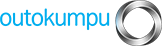 